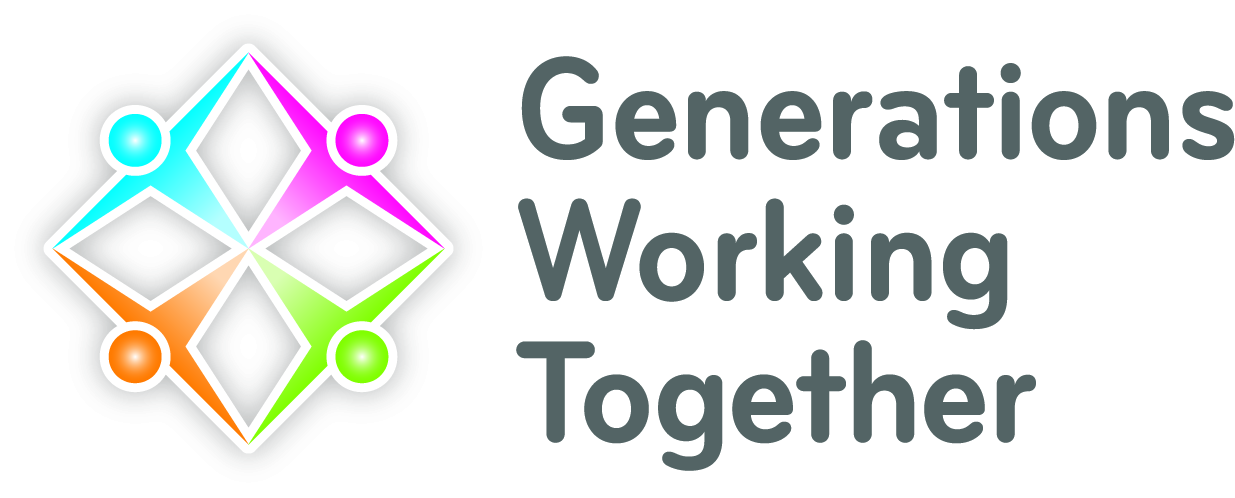 GWT Conference Exhibition Space & SponsorshipBooking Form - Wednesday 8th March 2023Contact details    Name of organisation: Name of staff member attending (on the days): Contact email: Contact phone number: Name and address for invoice:Exhibition Space BookingPlease check the box for the exhibition package you would like to book:
* GWT is offering an early bird discount of 15% on the standard rate if you book by Friday 16th December 2022.Additional InformationGWT is pleased to offer all stall holders one free complimentary ticket to the conference. Additional tickets for stall holders will be charged at £40pp (50% discount on the standard rate). Please state how many additional tickets you would like when returning this form.Tables, chairs and cloths will be provided for the exhibition stands with the following dimensions: L140cm x W80cm x H72cm. We are able to offer 3 organisations a chance to host a working talking table during the lunch time period should anyone wish to host a discussion. These sessions last approximately 40 minutes.Please submit a short paragraph (max 150 words) about your organisation for inclusion in the delegate pack:Generations Working Together reserves the right to edit your information should the word count be exceeded. Please return your form to ross@generationsworkingtogether.org Ross will be your liaison at GWT and can be contacted for more information on 07915 725212.Date: Wednesday 8th March 2023Venue:  The Technology & Innovation Centre, University of Strathclyde, 99 George Street, Glasgow, G1 1RDSet up time: 8am – 9am (set-up should be completed by 9am)      Conference run-time: 9am – 4pm Early Bird Discount * StandardSmall Charity(Turnover 
< £250k) £119 £130Large Charity or Business(Turnover 
> £250k) £221 £260